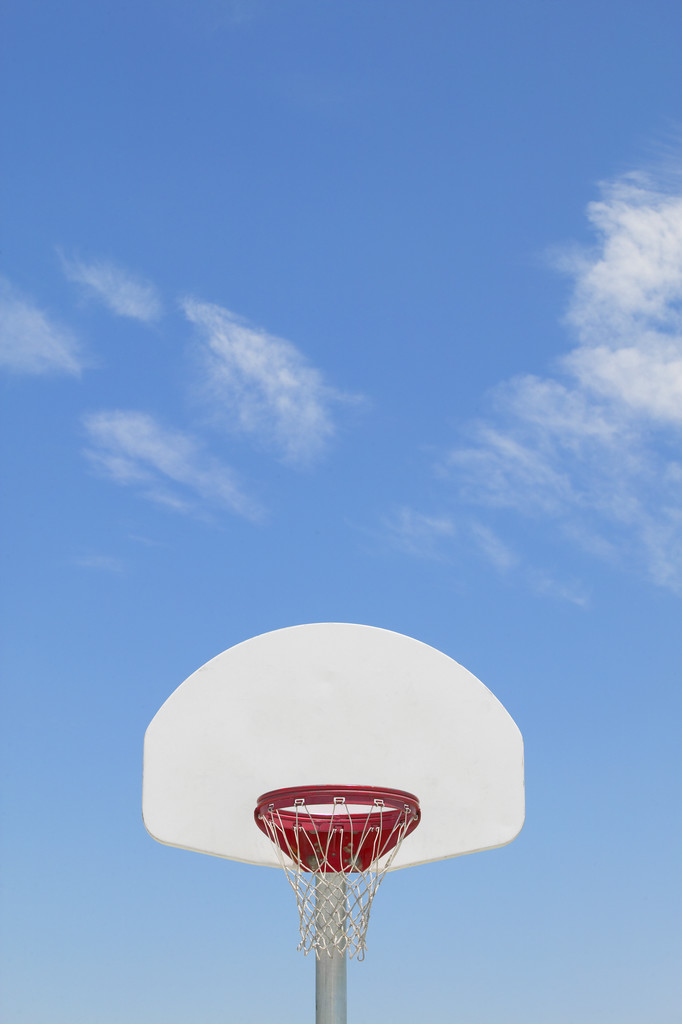 WHERE: GORLESTON CLIFFTOP BASKETBALL COURTS, MARINE PARADEWHEN: SUNDAY 1ST AUGUST, DURING THE GORLESTON CLIFFTOP FESTIVALTIME: 3 V 3 REGISTRATION 11.30AM, KIDS FUN SESSIONS 11AM AND 2.30PM3 VS 3 TOURNAMENT: ALL ABILITIES WELCOME, COMPETE FOR THE CLIFFTOP BASKETBALL TROPHY. GET A TEAM TOGTHER AND EMAIL US TODAY. MORE INFO ON WEBSITEKIDS FUN-DAMENTALS SESSIONS: ALL AGES WELCOME, NO EXPERIENCE NECESSARY, CHECK WEBSITE FOR MORE INFOPROCEEDS GO TO CHARITYGOOD FAMILY FUNMUSICNOT GOING TO TAKE PART? WHY NOT COME ALONG AND WATCH SOME GAMES?EMAIL US AT:  clifftopbasketball@live.co.ukFOR MORE INFO VISIT OUR WEBSITE: http://clifftopbasketball.yolasite.com/OR SEARCH “CLIFFTOP BASKETBALL 2010” ON FACEBOOK